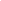 Elisabeth BauerGeboren in Wien. Sie begann ihre musikalische bzw. sängerische Ausbildung 1998 im Vocal Art Studio bei Mag. Petra Chiba. Parallel dazu erhielt sie klassischen Gesangsunterricht bei Elfriede Mohrenberger an der Musikschule Perchtoldsdorf, wo sie z. B an der Produktion von  „Die Zauberflöte“ als Erste Dame mitwirkte. Wertvolle Auftrittserfahrungen durch die Einstudierung mehrerer Partien sammelte sie außerdem in dem Oper/Operetten Lehrgang der künstlerischen Volkshochschule Wien (u.a. als Mariza /“Gräfin Mariza“, Lisa/„Land des Lächelns“, Agathe /“Der Freischütz“, Rosalinde/ „Die Fledermaus“), unter der Leitung von Robert Simma. Weiters führten Engagements bei der „Kinderoper Papageno“ sie auf Tourneen durch Deutschland und Österreich. Musik für Kinder – die Vermittlung von Kunst und musikalischer Aufführungspraxis im pädagogischen Sinn bildet einen weiteren Schwerpunkt von Mag. Elisabeth Bauer, was nicht zuletzt in ihrer Ausbildung als Kindergärtnerin und Horterzieherin und ihrer langjährigen beruflichen Erfahrung als Pädagogin (ORF-Kindergarten) begründet liegt. Bei Kinderoper-Produktionen des Jennersdorfer Kulturherbstes zeigte sie als Regieassistentin abermals ihr organisatorisches Talent. Um ihre gesangliche und pädagogische Tätigkeit auch theoretisch zu fundieren, studierte Elisabeth Bauer Musikwissenschaft an der Universität Wien. Seit 2010 arbeitet sie im Klangmuseum „Haus der Musik“ als Musik- bzw. Kulturvermittlerin.
